Miyazaki International CollegeCourse Syllabus(Spring Semester, 2020)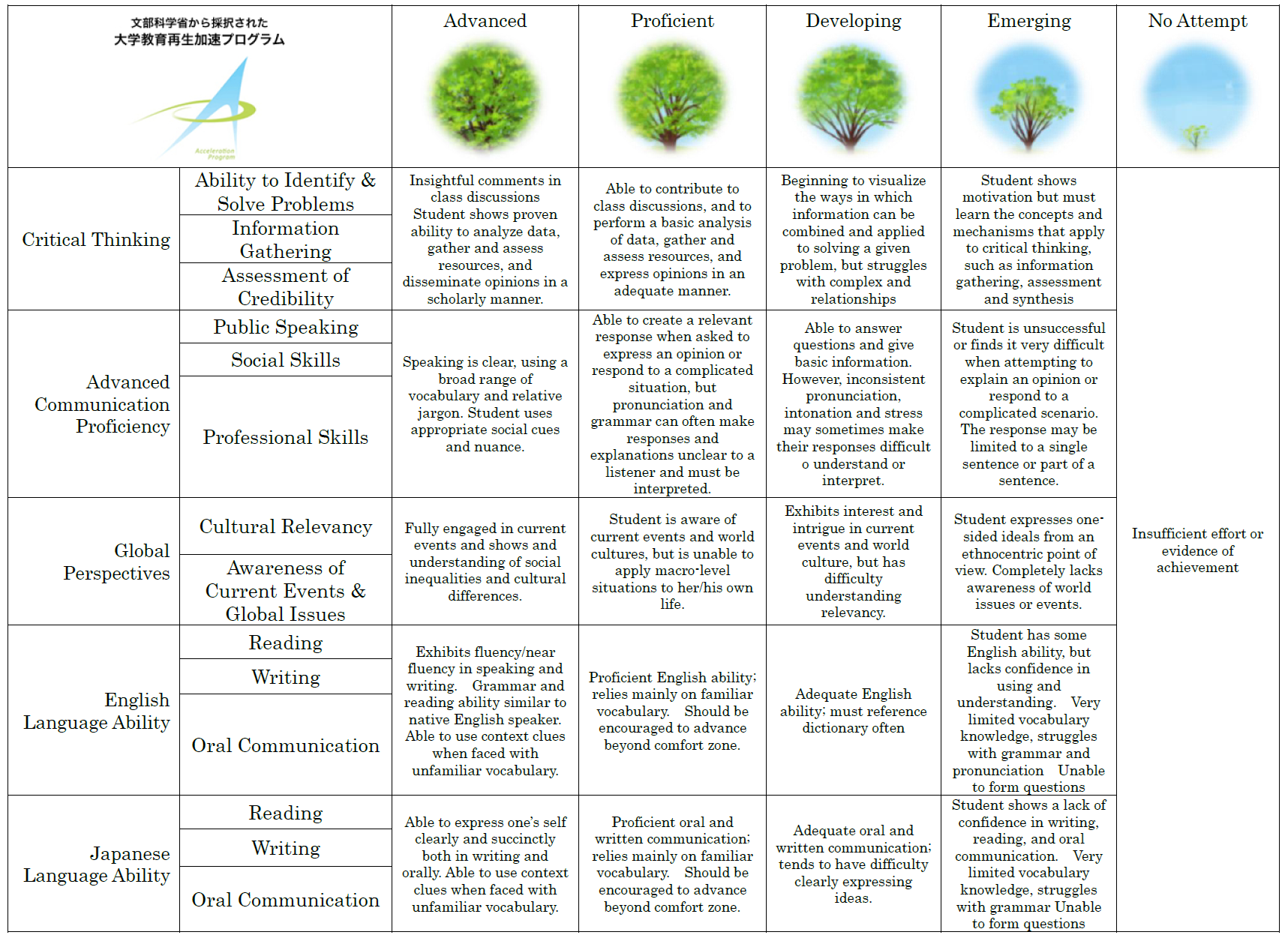 Course Title (Credits)CEC201 - Cultures of the English Speaking World (4 credits) Course Designation for TCN/AContent TeacherContent TeacherInstructorNAE-mail addressNAOffice/ExtNAOffice hoursNALanguage TeacherLanguage TeacherInstructorAlan SimpsonE-mail addressasimpson@sky.miyazaki-mic.ac.jpOffice/Ext1-201/3710Office hoursTues 15:30-17:00 & Friday 10.00-11.30 (and by appointment)Course Description:  Course Description:  Course Description:  This course examines contemporary issues in the English-speaking world. Students will learn to evaluate such issues, compare them with their own societies, assemble evidence from other sources, and express their own views in a written format. For language development, the course builds on the skills required in the academic writing course. Students learn to use sources of evidence to support their writing on common issues in the English-speaking world. They learn to use quotations and paraphrases, summarize texts and avoid plagiarism. The use of citations and references as a standard feature of academic writing is addressed. Vocabulary, grammar and written fluency are also reinforced. This course examines contemporary issues in the English-speaking world. Students will learn to evaluate such issues, compare them with their own societies, assemble evidence from other sources, and express their own views in a written format. For language development, the course builds on the skills required in the academic writing course. Students learn to use sources of evidence to support their writing on common issues in the English-speaking world. They learn to use quotations and paraphrases, summarize texts and avoid plagiarism. The use of citations and references as a standard feature of academic writing is addressed. Vocabulary, grammar and written fluency are also reinforced. This course examines contemporary issues in the English-speaking world. Students will learn to evaluate such issues, compare them with their own societies, assemble evidence from other sources, and express their own views in a written format. For language development, the course builds on the skills required in the academic writing course. Students learn to use sources of evidence to support their writing on common issues in the English-speaking world. They learn to use quotations and paraphrases, summarize texts and avoid plagiarism. The use of citations and references as a standard feature of academic writing is addressed. Vocabulary, grammar and written fluency are also reinforced. Course Objectives:Course Objectives:Course Objectives:1.Students will be able to summarize and paraphrase a short paragraph, and use quotations to support their arguments. 2. Students will be able to identify plagiarism. 3. Students will be able to use in-text citations and make a reference list. 4. Students will be able to write a five-paragraph comparison and contrast essay. 5. Students will be able to write a five-paragraph essay describing a problem and its solution. 6. Students will be able to write a well-organized essay under time constraints. 7. Students will be able to write 240 words in 10minutes about a topic that they are familiar.8. Students will be able to use sentence patterns, adverb, adjective & reduced clauses.1.Students will be able to summarize and paraphrase a short paragraph, and use quotations to support their arguments. 2. Students will be able to identify plagiarism. 3. Students will be able to use in-text citations and make a reference list. 4. Students will be able to write a five-paragraph comparison and contrast essay. 5. Students will be able to write a five-paragraph essay describing a problem and its solution. 6. Students will be able to write a well-organized essay under time constraints. 7. Students will be able to write 240 words in 10minutes about a topic that they are familiar.8. Students will be able to use sentence patterns, adverb, adjective & reduced clauses.1.Students will be able to summarize and paraphrase a short paragraph, and use quotations to support their arguments. 2. Students will be able to identify plagiarism. 3. Students will be able to use in-text citations and make a reference list. 4. Students will be able to write a five-paragraph comparison and contrast essay. 5. Students will be able to write a five-paragraph essay describing a problem and its solution. 6. Students will be able to write a well-organized essay under time constraints. 7. Students will be able to write 240 words in 10minutes about a topic that they are familiar.8. Students will be able to use sentence patterns, adverb, adjective & reduced clauses.Course ScheduleCourse ScheduleCourse ScheduleDayTopicContent/Activities1	IntroductionIntroduction to course (writing handbook), orientation, warm-up activity, etc.How much do you know about the UK?  (Objective 6)2	IntroductionReview of paragraphs and other topics from previous writing classTimed writing 1(Objective 7)3UK General OutlineHow much do you know about the UK?  (Objective 1) 4Sentence patterns(Objective 8)5Summarizing practice: making an outline (Writing Handbook B.2.4) (Objective 6)Timed writing 2 (Objective 7)6People of the UKSummarizing practice(Objective 1)7Summarizing practice (Objective 1)Sentence patterns (Objective 8)8Paraphrasing practice (Writing Handbook B.2.3)Timed writing 3(Objectives 1, 6, 7)9UK FamilyParaphrasing practice(Objective 1)10Paraphrasing practiceIdentifying plagiarism (Writing Handbook B.1)Adverb Clauses(Objectives 1,2, 8)11Writing a paragraph with quotations and summary (Writing Handbook B.2.1 & 2.2)Timed writing 4 (Objectives 1, 6, 7)12Food in the UKPlanning essay 1: five-paragraph comparison and contrast essay (choosing an aspect of the UK as topic, brainstorming etc.)(Objective 4)13Planning essay 1: selecting sourcesAdverb Clauses(Objectives 1, 4, 8)14Planning essay 1: summarizing research and organizing materialTimed writing 5(Objectives 1, 4, 6, 7)15Money and Work in the UKDrafting essay 1 (by hand)(Objective 4)16Peer review, revising and editing Final Essay 1 (submitted by pc) (Objective 4)17Identifying and giving opinionsAdjective clausesTimed writing 6(Objective 6, 7, 8)18UK Celebrations and FestivalsIdentifying and giving opinions19Correct use of in-text citations and reference listsAdjective Clauses(Objective 3, 8)20Writing a paragraph with quotations, summary and reference listTimed writing 7(Objectives 1, 3, 6, 7)21Leisure Time in the UKDescribing problems and issues(Objective 5)22Describing problems and issues Reduced Adjective Clauses(Objective 5, 8)23Connecting problems with solutions, expressing opinionsTimed writing 8(Objectives 5, 6, 7)24Education in the UKConnecting problems with solutions, expressing opinions(Objective 5)25Planning essay 2: five-paragraph problem/ solution essay (choosing topics, brainstorming etc.)(Objective 5)26Planning essay 2: selecting sourcesTimed writing 9(Objective 5, 6)2721st century BritainPlanning essay 2: summarizing research and organizing material(Objective 5)28Drafting essay 2 (by hand) (Objective 5)29Peer review, revising and editing Final essay 2 (submitted by pc) (Objective 5)30ReviewFinal ExamRequired Materials:Required Materials:Required Materials:MIC writing handbook Moodle Course (enrolment key: cultures)Folder for handoutsB5 NotebookElectronic dictionary MIC writing handbook Moodle Course (enrolment key: cultures)Folder for handoutsB5 NotebookElectronic dictionary MIC writing handbook Moodle Course (enrolment key: cultures)Folder for handoutsB5 NotebookElectronic dictionary Course Policies (Attendance, etc.)Course Policies (Attendance, etc.)Course Policies (Attendance, etc.)ATTENDANCE Students are expected to attend every class, and be on time. If you must miss class, you need to complete the form from Student Affairs (within 7 days) to be excused from the class. Please ask the teacher for assignments if you miss class. A maximum of 4.5 absences is allowed. 5 absences and I will ask you to withdraw. Three times late is counted as one absence. ASSIGNMENTS Homework is due regardless of whether you were absent on the day it was assigned. If you will not be able to complete the homework because of illness or other reasons, please submit a note from Student Affairs. Late assignments will be accepted at the discretion of the instructor. The instructor reserves the right to refuse to accept a late assignment. Certain assignments (e.g. those requiring peer review) may not be accepted. ACADEMIC HONESTY All work that is turned in for this course must be completely your own. The following things are not allowed: Copying words from another source without a citation and reference.  Copying ideas or concepts from another source without a citation and reference.  Having a paper edited by another student or teacher, in or outside of the class, without permission of the instructor. At the instructor’s discretion, the consequences for plagiarism may include receiving a zero for the plagiarized paper, or failing the course.  ATTENDANCE Students are expected to attend every class, and be on time. If you must miss class, you need to complete the form from Student Affairs (within 7 days) to be excused from the class. Please ask the teacher for assignments if you miss class. A maximum of 4.5 absences is allowed. 5 absences and I will ask you to withdraw. Three times late is counted as one absence. ASSIGNMENTS Homework is due regardless of whether you were absent on the day it was assigned. If you will not be able to complete the homework because of illness or other reasons, please submit a note from Student Affairs. Late assignments will be accepted at the discretion of the instructor. The instructor reserves the right to refuse to accept a late assignment. Certain assignments (e.g. those requiring peer review) may not be accepted. ACADEMIC HONESTY All work that is turned in for this course must be completely your own. The following things are not allowed: Copying words from another source without a citation and reference.  Copying ideas or concepts from another source without a citation and reference.  Having a paper edited by another student or teacher, in or outside of the class, without permission of the instructor. At the instructor’s discretion, the consequences for plagiarism may include receiving a zero for the plagiarized paper, or failing the course.  ATTENDANCE Students are expected to attend every class, and be on time. If you must miss class, you need to complete the form from Student Affairs (within 7 days) to be excused from the class. Please ask the teacher for assignments if you miss class. A maximum of 4.5 absences is allowed. 5 absences and I will ask you to withdraw. Three times late is counted as one absence. ASSIGNMENTS Homework is due regardless of whether you were absent on the day it was assigned. If you will not be able to complete the homework because of illness or other reasons, please submit a note from Student Affairs. Late assignments will be accepted at the discretion of the instructor. The instructor reserves the right to refuse to accept a late assignment. Certain assignments (e.g. those requiring peer review) may not be accepted. ACADEMIC HONESTY All work that is turned in for this course must be completely your own. The following things are not allowed: Copying words from another source without a citation and reference.  Copying ideas or concepts from another source without a citation and reference.  Having a paper edited by another student or teacher, in or outside of the class, without permission of the instructor. At the instructor’s discretion, the consequences for plagiarism may include receiving a zero for the plagiarized paper, or failing the course.  Class Preparation and ReviewClass Preparation and ReviewClass Preparation and ReviewStudents are expected to spend at least one hour reviewing and doing homework and one hour preparing for every hour of lesson time.Students are expected to spend at least one hour reviewing and doing homework and one hour preparing for every hour of lesson time.Students are expected to spend at least one hour reviewing and doing homework and one hour preparing for every hour of lesson time.Grades and Grading StandardsGrades and Grading StandardsGrades and Grading StandardsParticipation 15% Essays 50% Final exam 15% Other quizzes and homework: 20% Participation 15% Essays 50% Final exam 15% Other quizzes and homework: 20% Participation 15% Essays 50% Final exam 15% Other quizzes and homework: 20% Diploma Policy Objectives:Diploma Policy Objectives:Diploma Policy Objectives:Work completed in this course helps students achieve the following Diploma Policy objective(s):1: Advanced thinking skills (comparison, analysis, synthesis, and evaluation) based on critical thinking (critical and analytic thought)2: The ability to understand and accept different cultures developed through acquisition of a broad knowledge and comparison of the cultures of Japan and other nations3: The ability to identify and solve problems 4: Advanced communicative proficiency in both Japanese and English5: Proficiency in the use of information technologyWork completed in this course helps students achieve the following Diploma Policy objective(s):1: Advanced thinking skills (comparison, analysis, synthesis, and evaluation) based on critical thinking (critical and analytic thought)2: The ability to understand and accept different cultures developed through acquisition of a broad knowledge and comparison of the cultures of Japan and other nations3: The ability to identify and solve problems 4: Advanced communicative proficiency in both Japanese and English5: Proficiency in the use of information technologyWork completed in this course helps students achieve the following Diploma Policy objective(s):1: Advanced thinking skills (comparison, analysis, synthesis, and evaluation) based on critical thinking (critical and analytic thought)2: The ability to understand and accept different cultures developed through acquisition of a broad knowledge and comparison of the cultures of Japan and other nations3: The ability to identify and solve problems 4: Advanced communicative proficiency in both Japanese and English5: Proficiency in the use of information technologyNotes:Notes:Notes: